This Addendum No.1 to RFP# CFCC-032514-PCDR-CF hereby modifies the subject RFP Content page as follows:4.  Scope of Services for Lake County is corrected to read Scope of Services for Plumas County. Therefore, the Content page is replaced in its entirety to include the following changes:[Note:  deleted text is highlighted in red strikethrough; inserted text is highlighted in bold blue underline.]REQUEST FOR PROPOSALSPLUMAS COUNTY DEPENDENCY REPRESENTATIONCONTENTEND OF CONTENT PAGE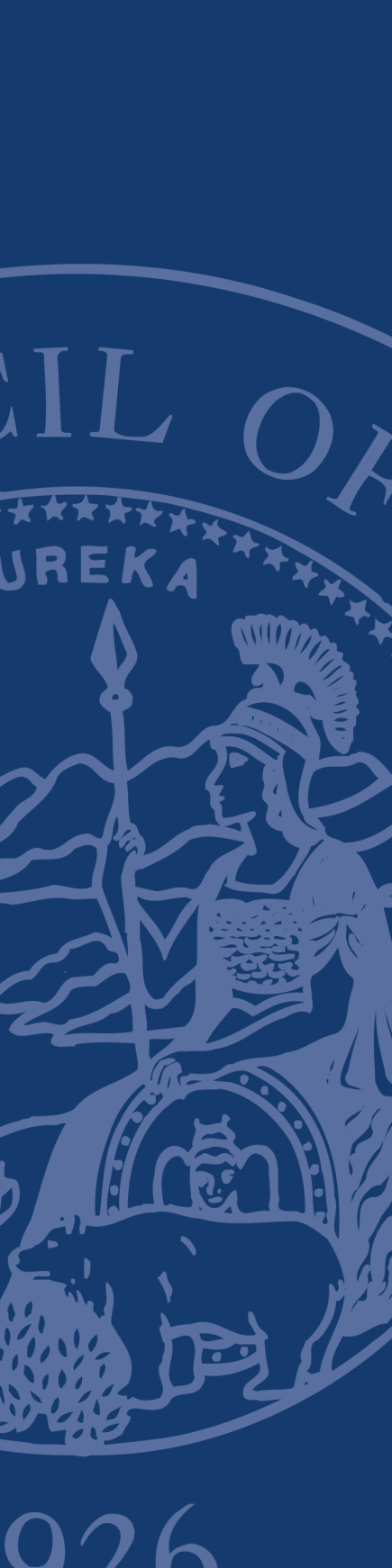 REQUEST FOR PROPOSALSAdministRative Office of the Courts (AOC)Regarding:Addendum No. 1Request For Proposals:Plumas County Dependency RepresentationRFP#: CFCC-032514-PCDR-CF PROPOSALS DUE:  April 28,  2014by no later than 3:00 p.m. (PDT)RFPRequest for Proposals ……………………………………………………….RFP1.Administrative Rules Governing RFPs (Non IT Services)…………………..Attachment 12.AOC Contract Terms and Conditions ……………………………………….Attachment 2(1)  Standard Terms and Conditions………………………………………Exhibit A(2)  Scope of Services and Service Levels ………………………………...Exhibit B(3)  Payment Terms ………………………………………………………..Exhibit C3.Proposer’s Acceptance of Contract Terms and Conditions ………………....Attachment 34.Scope of Services for County …………………………………Attachment 45.(4.A)  JCATS Screen Shots …………………………………………….....Appendix A6.(4.B)  Budget Template ……………………………………………………Appendix B7.Payee Data Record Form ……………………………………………………Attachment 58.Darfur Contracting Act Certification ………………………………………..Attachment 69.General Certifications Form ………………………………………………...Attachment 710.Statement of Financial Capability Form…………………………………….Attachment 811.Proposed Caseload ………………………………………………………….Attachment 912.Proposal Submission Reminder Checklist…………………………………..Attachment 1013.Webinar Slides:  Overview of Dependency Counsel Solicitations …………Attachment 11